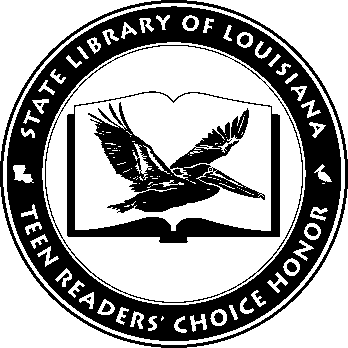 Louisiana’s Teen Readers’ ChoiceBallot 2016Select only one title. The 5th Wave. Rick Yancey Eleanor & Park. Rainbow Rowell  Fangirl. Rainbow Rowell  The Living. Matt de la Peña The Naturals. Jennifer Lynn Barnes  Orleans. Sherri Smith Reclaimed. Sarah Guillory Steelheart. Brandon Sanderson  War Brothers. Sharon McKay, illus. Daniel Lafrance Winger. Andrew Smith, illus. Sam BosmaThe Louisiana Young Readers’ Choice Award is a reading enrichment program of the Louisiana Center for the Book in the State Library of Louisiana with additional support from the following: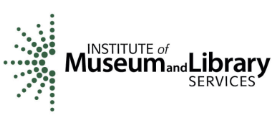 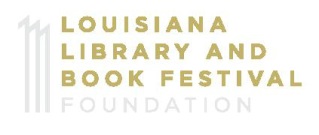 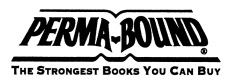 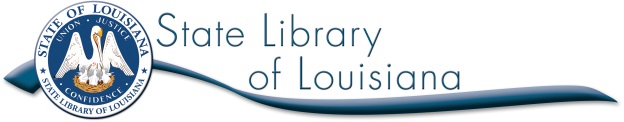 Louisiana’s Teen Readers’ ChoiceBallot 2016Select only one title. The 5th Wave. Rick Yancey Eleanor & Park. Rainbow Rowell  Fangirl. Rainbow Rowell  The Living. Matt de la Peña The Naturals. Jennifer Lynn Barnes  Orleans. Sherri Smith Reclaimed. Sarah Guillory Steelheart. Brandon Sanderson  War Brothers. Sharon McKay, illus. Daniel Lafrance Winger. Andrew Smith, illus. Sam BosmaThe Louisiana Young Readers’ Choice Award is a reading enrichment program of the Louisiana Center for the Book in the State Library of Louisiana with additional support from the following: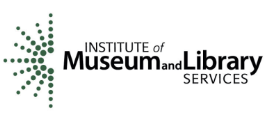 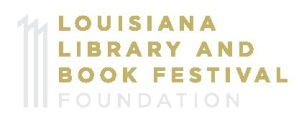 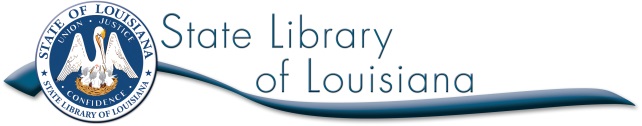 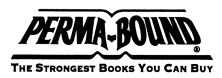 